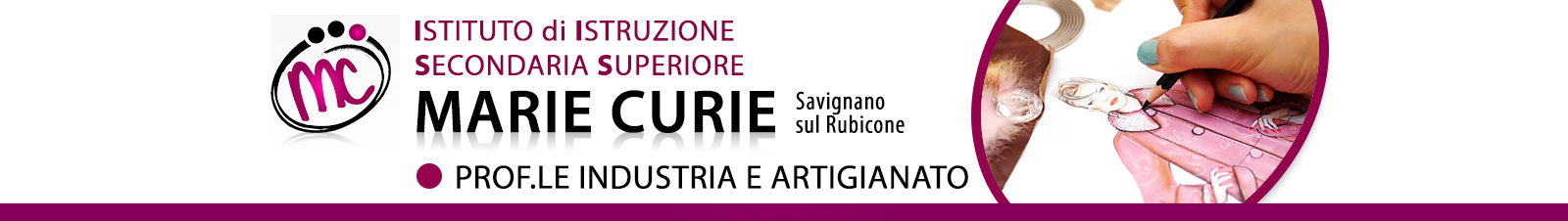 Programmazione didattica annuale“Industria ed artigianato per il Made in Italy”Anno Scolastico 2020/21Docente  Prof.ssa Valentina PariniMateria di insegnamento Lingua e Cultura IngleseClasse PRIMA sez. ACorso Professionale Indirizzo “Industria e artigianato per il Made in Italy” (D.Lgs. 61/2017)DESCRIZIONE SINTETICA Il diplomato di istruzione professionale nell'indirizzo "Industria e artigianato per il “Made in Italy" interviene con autonomia e responsabilità, esercitate nel quadro di azione stabilito e delle specifiche assegnate, nei processi di lavorazione, fabbricazione, assemblaggio e commercializzazione di prodotti industriali e artigianali, nonché negli aspetti relativi alla ideazione, progettazione e realizzazione dei prodotti stessi, anche con riferimento alle produzioni tipiche locali. Le sue competenze tecnico-professionali sono riferite ad aree di attività specificamente sviluppate in relazione alle esigenze espresse dal territorio e gli consentono di intervenire nei processi industriali ed artigianali con adeguate capacità decisionali, spirito di iniziativa e di orientamento anche nella prospettiva dell’esercizio di attività autonome nell’ambito dell’imprenditorialità giovanile.Risultati di apprendimento in termini di Competenze (*)Sapere utilizzare nella comunicazione in lingua straniera le funzioni linguistiche oggetto del programma con relativi lessico e struttureComprendere nelle linee generali testi scritti e orali in riferimento al programmaSintetizzare e riportare in forma scritta e orale testi letti e/o ascoltatiDescrivere foto e immaginiSapere dedurre il significato di termini sconosciuti utilizzando il contesto e riconoscendo parole derivateProdurre testi scritti di breve estensione, semplici e coerenti, su tematiche relative alla sfera personale e su tematiche relative al percorso di studio.1 UDA: IL RISPETTO DELLE REGOLE (settembre-dicembre)Abilità                                                  Conoscenze                             Scansione temporaleGreetings and introductions              subject pronouns                    SETTEMBRE-Ask for/give personal information    demonstratives                          OTTOBREExpress possession                              possessive adjectivesAsk/talk about ability                         can for ability                                                              present simple – to be                                                              question words                                                              articlesTalk about family                                 have got                                     NOVEMBREWrite an internet profile page               plurals                                                              how many                                                              possessive case                                                              object pronounsGive instructions/commands             imperatives                               DICEMBREAsk/tell the time                                  time prepositionsSay what you can/can’t do                 can for permission   at home and at school                      must/mustn’t for obligation                                                              and prohibition2 UDA: PRESENTA IL TUO TERRITORIO  (gennaio-maggio)Ask/talk about daily routines                 present simple – ordinary verbs    GENNAIO-Ask/talk about diet                                 adverbs of frequency                     FEBBRAIOSay what people eat in your area           countable/uncountable nounsOffer/accept/refuse food                        some/anyAsk for/give directions                          there is/are                                                               place prepositions                                                               how muchAsk/talk about actions in progress        present continuous                          MARZO-Describe pictures                                  present simple/continuous               APRILETalk about tourist destinations in                 your areaAsk/talk about likes/dislikes                 like/hate/don’t mind + gerund         MAGGIOMetodologieIl metodo adottato sarà quello funzionale-comunicativo, che conduce all’apprendimento della lingua straniera in modo operativo e alla percezione di essa come strumento di comunicazione. La presentazione delle nuove strutture linguistiche sarà effettuata prevalentemente col metodo induttivo e con l’ ausilio di schemi riassuntivi. Gli alunni saranno spesso invitati a lavorare a gruppi di due, e anche a mettere in atto drammatizzazioni che simulino la reale comunicazione.Oltre al libro di testo si utilizzeranno il lettore CD, la LIM e il laboratorio linguistico, dove gli studenti si recheranno in media una volta alla settimana allo scopo di sviluppare le quattro abilità e praticare e assimilare le funzioni linguistiche,il lessico, la pronuncia e le strutture trattate in classe attraverso una ampia gamma di attività che ognuno svolgerà individualmente, secondo il  proprio ritmo.Strumenti e metodologie per la valutazione degli apprendimenti.Come obiettivi minimi si richiede, nella produzione scritta e orale, l’uso delle principali funzioni e strutture oggetto del programma in testi semplici, con un lessico essenziale, con errori o improprietà formali che tuttavia non impediscano la comunicazione. Gli alunni dovranno, inoltre, essere in grado di comprendere, nelle linee essenziali, testi scritti e orali di carattere personale, familiare e descrittivo.La verifica sarà condotta in itinere, e tenderà, tra l’altro, ad individuare e analizzare le difficoltà al fine di impostare eventuali attività di recupero e rinforzo. Verranno effettuate almeno due verifiche orali per ogni periodo scolastico, e prove scritte periodiche in numero di due nel primo periodo scolastico e tre nel secondo.Nella valutazione sommativa si terrà conto, oltre che dei risultati delle prove, anche della situazione di partenza, dell’impegno e della partecipazione al dialogo educativo.Attività di supporto ed integrazione. Iniziative di recupero. Eventuale riferimento ad attività connesse a PAI e PIA (OM 11/2020)Il recupero sarà condotto in itinere.Eventuali altre attività (progetti specifici, forme di apprendimento di eccellenza per gruppi di allievi, sperimentazione di didattiche alternative, moduli specifici e strumenti compensativi per allievi DSA/BES/Disabili)Per gli alunni DSA/BES/Disabili si fa riferimento ai rispettivi PDP e PEI.Sviluppo di contenuti inerenti l’ insegnamento dell’Educazione CivicaIl rispetto delle regole nell’ambiente scolastico e familiare Monte ore dedicato 4LA VALUTAZIONEAi fini del passaggio al nuovo sistema IP, la valutazione si effettuerà secondo quanto previsto dall’attuale normativa (D.P.R. 122/09 e s.m.i.). La valutazione è effettuata in modo da accertare il livello delle competenze, abilità e conoscenze maturate dallo studente in relazione alle Unità di Apprendimento (U.D.A.) nelle quali è strutturato il P.F.I. Tali U.A. costituiscono il riferimento per la valutazione, la certificazione e il riconoscimento dei crediti posseduti dallo studente, anche in ragione di eventuali passaggi tra i sistemi di istruzione.(**) Il P.F.I. è effettuato al primo anno di frequenza del percorso IP ed è aggiornato per tutta la durata del percorso scolastico. Al termine del 1^ anno, le istituzioni IP effettuano una valutazione intermedia concernente i risultati delle UDA inserite nel PFI. Se dovessero emergere delle carenze, il consiglio di classe provvede alla revisione del PFI e definisce le relative misure di recupero, sostegno ed eventuale riorientamento da attuare nell’ambito della quota delle 264 ore nel biennio (*).(*) «Conoscenze»: risultato dell'assimilazione di informazioni attraverso l'apprendimento. Le conoscenze sono un insieme di fatti, principi, teorie e pratiche relative ad un settore di lavoro o di studio. Nel contesto del Quadro europeo delle qualifiche le conoscenze sono descritte come teoriche e/o pratiche. (*) «Abilità»: indicano le capacità di applicare conoscenze e di utilizzare know-how per portare a termine compiti e risolvere problemi. Nel contesto del Quadro europeo delle qualifiche le abilità sono descritte come cognitive (comprendenti l'uso del pensiero logico, intuitivo e creativo) o pratiche (comprendenti l'abilità manuale e l'uso di metodi, materiali, strumenti). (*) «Competenze»: comprovata capacità di utilizzare conoscenze, abilità e capacità personali, sociali e/o metodologiche, in situazioni di lavoro o di studio e nello sviluppo professionale e personale. Nel contesto del Quadro europeo delle qualifiche le competenze sono descritte in termini di responsabilità e autonomia.(**) P.F.I. (Piano Formativo Individuale) - Indicazioni per l’Aggiornamento/Revisione del P.F.I.  in ragione di quanto emerso nello scrutinio di Giugno del primo anno di frequenza  dell’Indirizzo IP 